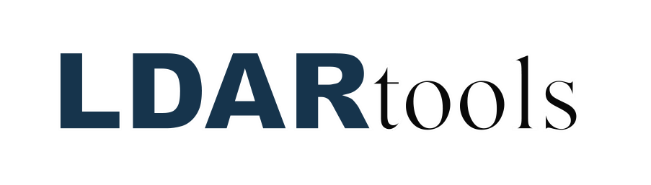 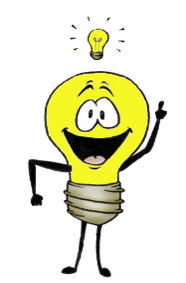 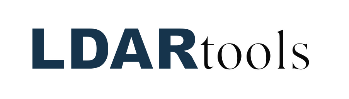 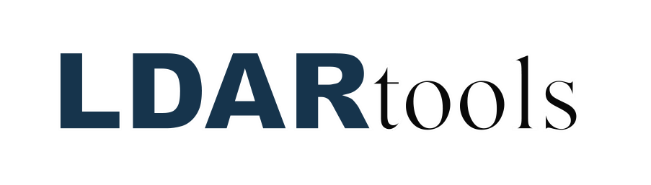 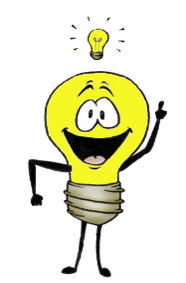 phx42 Probe Care43% of the units we have repaired in the past 2 months have come in with a damaged probe. 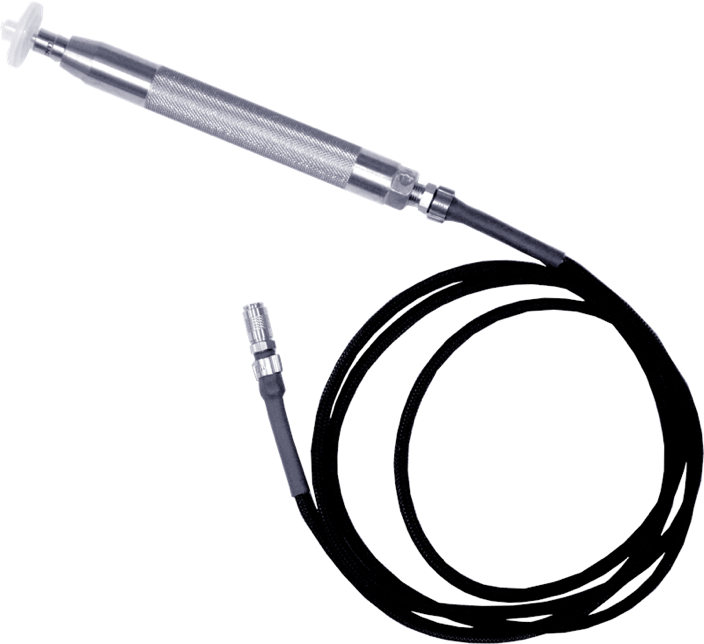 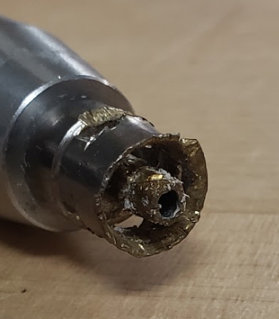 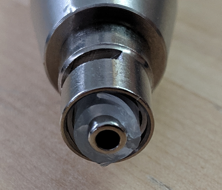 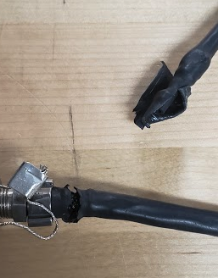 Current version of the phx42 user manual is available at www.ldartools.com > Resources.